Тема недели:«Путешествие на Юг» 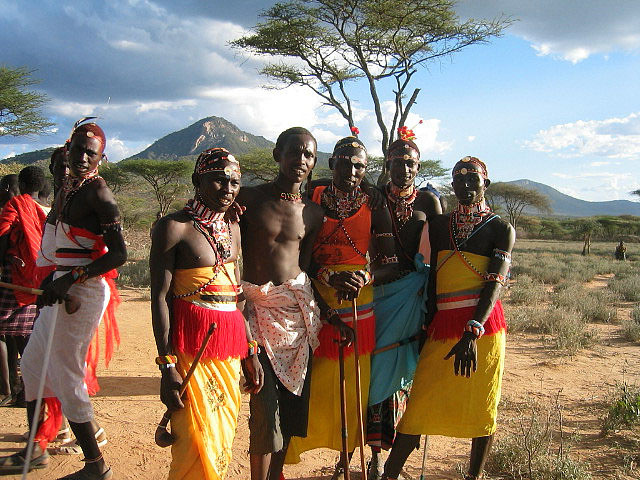 Цель: Вызвать у детей уважение к культуре, отличной от их собственной. Формировать первоначальные представления об особенностях образа жизни людей в жарких странах, о зависимости образа жизни людей от климатических условий. Учить детей устанавливать причинно-следственные связи, располагать события в определенной последовательности (на примере изготовления шоколада).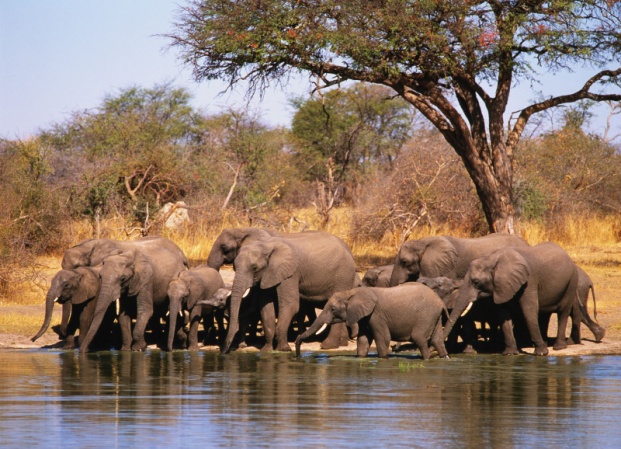 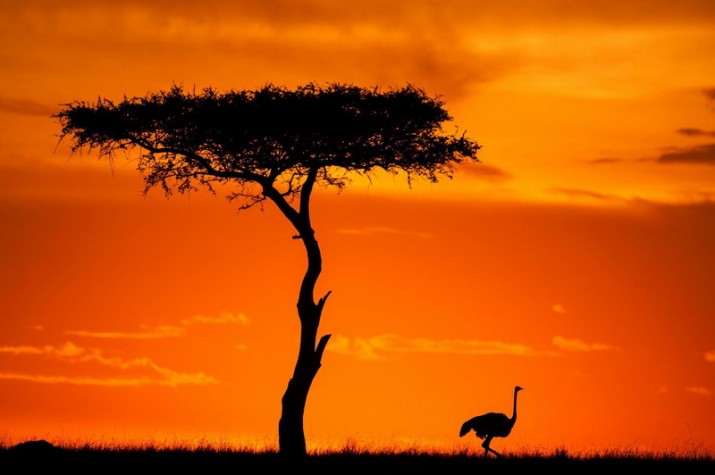 Поиграйте с детьми!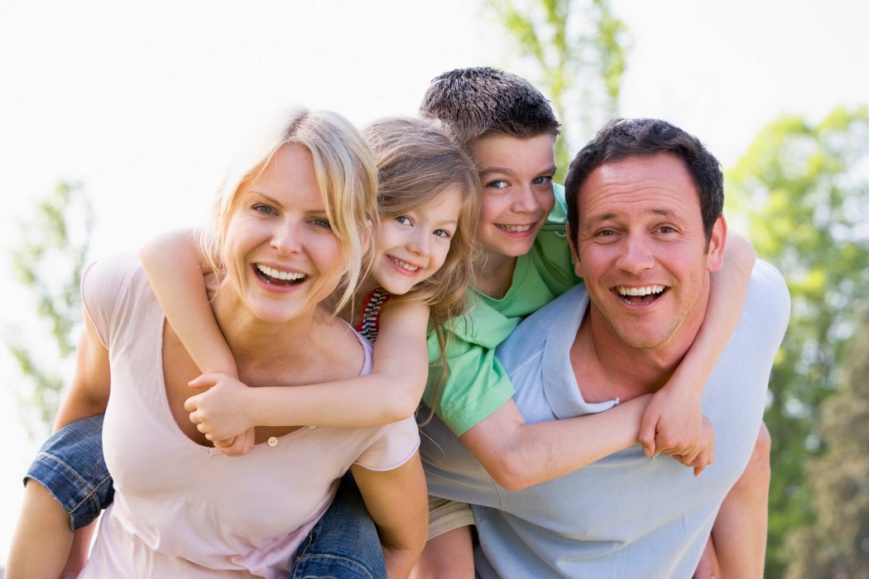 Поиграйте с ребенком в д/игру: «Закончи предложение»Цель: Развивать понятийное мышление.1. Лимоны кислые, а сахар...2. Собака лает, а кошка...3.  Ночью темно, а днем....4.  Трава зеленая, а небо...5.  Зимой холодно, а летом....6.  Ты ешь ртом, а слушаешь...7.  Утром мы завтракаем, а днем...8.  Птица летает, а змея...9.  Лодка плывет, а машина...10.Ты смотришь глазами, а дышишь...11 .У человека две ноги, а у собаки...12.Птицы живут в гнездах, а люди...13.Зимой идет снег, а осенью...14.Из шерсти вяжут, а из ткани...15.Балерина танцует, а пианист...16.Дрова пилят, а гвозди...17.Певец поет, а строитель...18.Композитор сочиняет музыку, а музыкант....Поиграйте с детьми!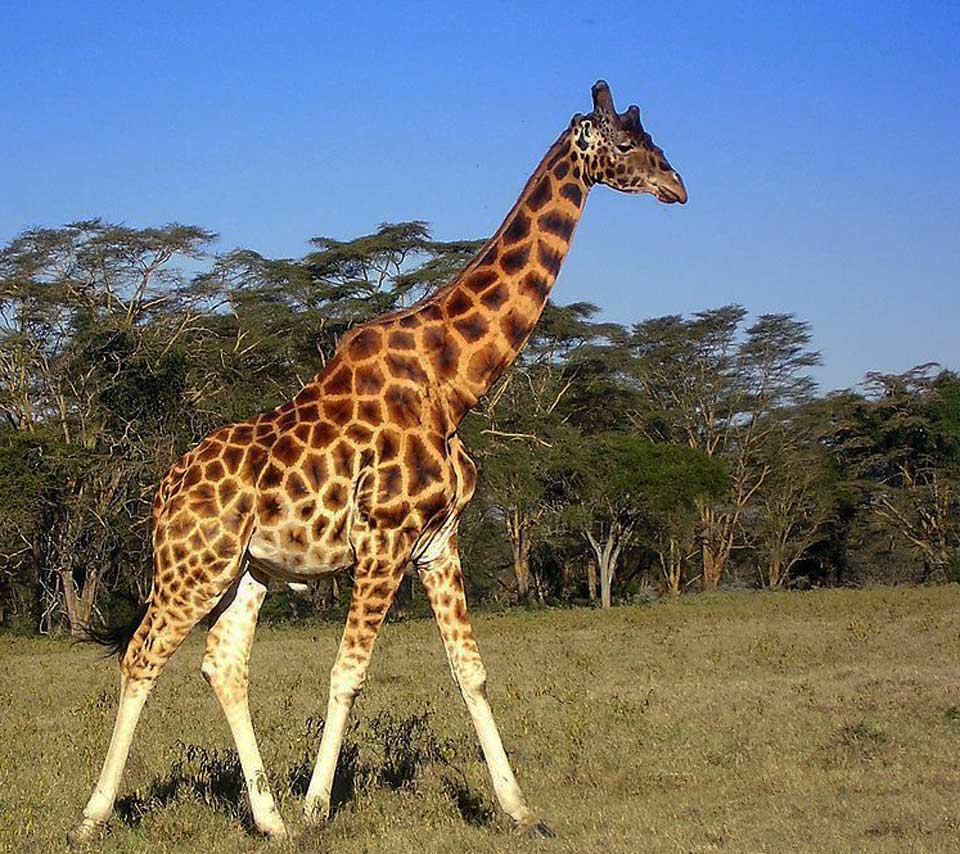 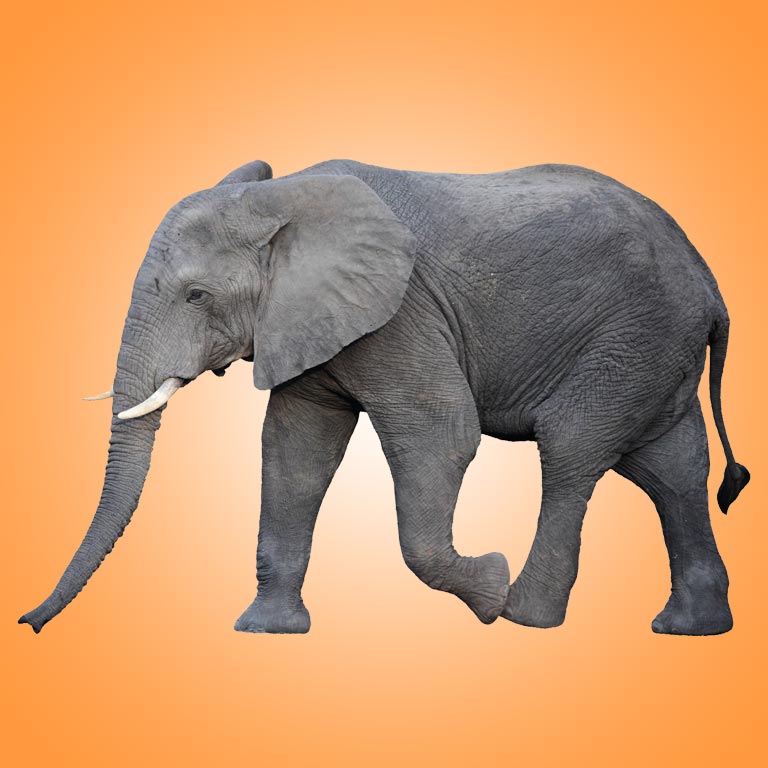 Игра «У жирафов»У жирафов пятна, пятна, пятна, пятнышки везде.
У жирафов пятна, пятна, пятна, пятнышки везде.
(Хлопаем по всему телу ладонями).На лбу, ушах, на шее, на локтях,
На носах, на животах, на коленях и носках.
(Обоими указательными пальцами дотрагиваемся до соответствующих частей тела.У слонов есть складки, складки, складки, складочки везде.
У слонов есть складки, складки, складки, складочки везде. 
(Щипаем себя, как бы собирая складки).На лбу, ушах, на шее, на локтях,
На носах, на животах, на коленях и носках.
(Обоими указательными пальцами дотрагиваемся до соответствующих частей тела).Расскажите детям!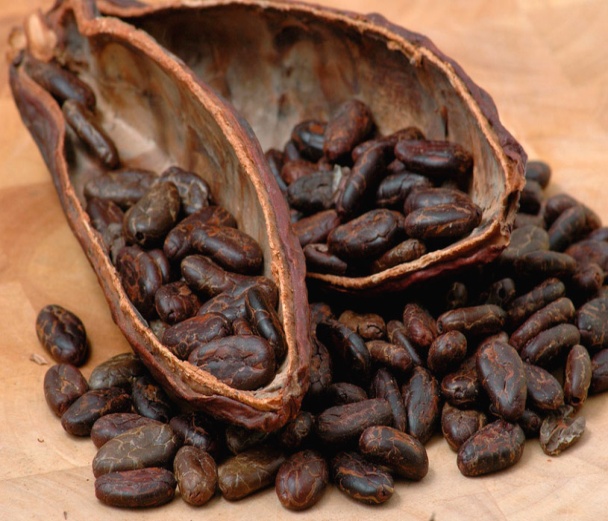 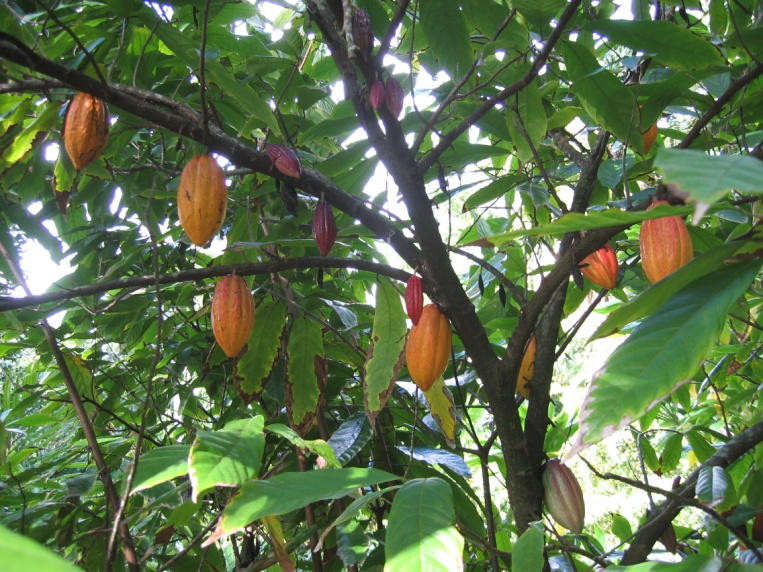 А знаете ли вы то, что шоколад не растет в нашей стране, потому что в нашей стране очень холодно? Он боится холода, снега и растет там, где нет зимы.  Родина шоколадного дерева - тропическая Америка, острова Мексиканского залива, где оно растет в диком виде под пологом тропических лесов. Шоколад получается из плодов дерева, которое называется дерево какао. На этом дереве растут большие плоды, которые называются – плоды какао. Плоды какао похожи на лимоны, а внутри у плодов есть семечки – какао-бобы.  Когда они созревают, и становятся темно-коричневого цвета, плоды какао отрезают от дерева, отчищают от кожуры и достают бобы какао. Бобы какао сушат и складывают в мешки.  Вот в таких мешках в нашу страну, на фабрики, попадает какао бобы. На фабриках их очищают от кожуры и перемалывают. Высушенные какао – бобы обжаривают, они приобретают вкус и аромат. Их дробят, размалываются в порошок и отжимают из них масло. Отжатое масло пойдет на изготовление шоколадных плиток. А то, что осталось (жмых) размельчают на фабрике в мелкий коричневый порошок под названием «какао». А шоколад делают так. В какао – масло наливают молоко или сливки, сыплют какао – порошок, сахар, ваниль, орехи, изюм (в зависимости от сорта шоколада) и все перемешивают. Тесто разливают в формы и охлаждают, так получаются аппетитно пахнущие плитки.